VICTORIAN CIVIL AND ADMINISTRATIVE TRIBUNAL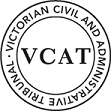 planning and environment DIVISIONOrderThe hearing scheduled at 10:00am on 9 December 2021 is vacated.  No attendance is required.The compulsory conference scheduled at 10:00am on 7 October 2021 is vacated.  No attendance is required.In application   the decision of the responsible authority is varied. The Tribunal directs that planning permit  must contain the conditions set out in notice of decision  issued by the responsible authority on 30 April 2021 with the following modifications:Condition 1(c) is amended to read:1(c)	The west-facing bedroom 4 window to unit to have fixed external louvers to a minimum height of 1.7 metres above finished floor level.  The lourves must be permanently fixed and be to more than 25% transparent. Condition 1(d) is amended to read:1(d)	Deletion of Unit 1 balcony.  The sliding door to this balcony is to be converted o a window, which I to be screened with fixed obscured glazing up to 1.7 metres above finished floor level in accordance with standard B22.  A new condition 1(da) is included as follows:1(da)	The Unit 2, bedroom 4 north facing window to be screened with fixed obscured glazing up to 1.7 metres above finished floor level in accordance with Standard B22.A new condition 3A is included as follows:3A	The boundary fence between Nos. 57 and 59 Amaroo Street to be rebuilt to a height of 1.8 metres at the expense of the permit holder.  The responsible authority is directed to issue a modified planning permit in accordance with this order. remarksPursuant to section 93(1) of the Victorian Civil and Administrative Tribunal Act 1998, this order is made at the request of the parties and with their consent.The Tribunal regards the consent of the responsible authority to be a confirmation to the Tribunal that:the responsible authority is of the opinion that the permit or amended permit is appropriate having regard to the matters it is required to consider under section 60 of the Act, including the balanced application of the strategies and policies of the relevant planning scheme and is otherwise in conformity with the provisions of the planning scheme and the Planning and Environment Act 1987; the proposed orders will not result in any change to the proposed use or development which would materially affect any person other than the parties to the proceeding.Based on the information available to the Tribunal, I consider it is appropriate to make these orders.planning and environment LISTvcat reference No.  Permit Application no. SUBJECT LANDWHERE HELDMelbourneBEFOREHEARING TYPEDATE OF ORDER